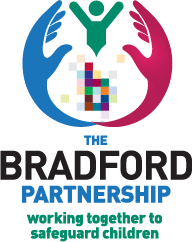 This information gathering tool is to be completed by all agencies who are working with the child, parents/ carers or family subject to a serious incident notification. The information in these forms will assist the TBP Local Child Safeguarding Practice Review Panel in considering whether the case meets the criteria for a Local Child Safeguarding Practice ReviewBrief Information of Facts and Family CompositionChild Details:Family Details:Other Agencies known to be involved:Brief Synopsis of Case:Please indicate what type of review you think this case should be at this stageNational Child Safeguarding Practice Review (Identifies issues to be dealt with at a national level)Local Child Safeguarding Practice Review (Identifies issues to be dealt with at a local level)		Single Agency Review (Identifies issues only for one agency)Single / Multi-Agency Audit (please delete as appropriate) (Identifies only one issue, either for one or multiple agencies)Please use the chronology table below to outline any key events around the time of the incident.PLEASE NOTE: This should only include key events and DOES NOT need to be a detailed chronology at this stage.Please return completed form to: TBPsafeguardingchildren@bradford.gov.ukDetails of Person completing this formDetails of Person completing this formNameOrganisationDate form completedDate form completedName of ChildDate of BirthHome addressEthnic OriginFaith/ReligionDisabilityIs the child/young person subject to a child protection plan or has been previously?(If so when, for what and for how long?)Is the child/ young person / parent /family open to your agency as a current case? Please provide details of in what capacity and the name of the lead practitioner.Was the child/ young person / parent /family open to your agency as a previous case? Please provide details of in what capacity and the name of the lead practitioner.Address of location of incidentCarer at time of incidentIs this case known to be the subject of a criminal investigation? (If so who is the lead investigator?)Is this case known to be the subject of a Coroner’s Inquiry? (If so who is the key contact?)Are there any adult safeguarding concerns and have these been shared via completing a SAR (Safeguarding Adult Referral form)? If so who is the key contact?National Guidance requires that agencies raising a Serious Incident Notification should ensure that the parents/carers of the child or children concerned are aware this has been done and a review of the case may result. Please indicate what date parents/carers were made aware of this.NameRelationship to ChildDate of BirthLegal StatusEthnic OriginAgencyContact Details: Address, Telephone and E-mailReason for involvement(include whether current or not)Please provide a brief outline of the child and family circumstances. Provide a brief summary of your agency’s involvement with the subject child AND the individuals listed in the family composition. Are there any immediate action needed to ensure children’s safety?Provide a brief analysis of individual or / and agency practice. (Please identify any outstanding practice or potential learning for identifying improvements to safeguard and promote the welfare of children). Please identify any areas for concern as to the way in which partners have worked together to safeguard the subject child.Please include any further relevant information that you wish to bring to the attention of the Rapid Review meeting. Date & TimeEvent